Мдоу «Детский сад №65»Домашние рекомендацииОформила:  Воспитатель Васильева И.М.Детям о космосе и космонавтах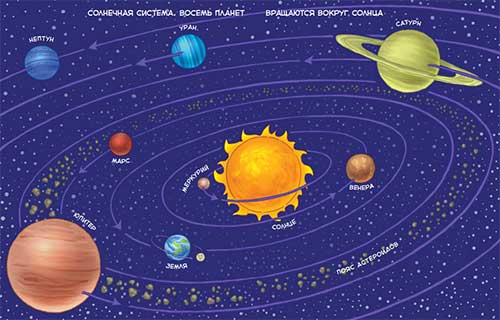 12 апреля в нашей стране отмечается День космонавтики.
В этот день в 1961 году нашу планету потрясла неожиданная весть: «Человек в космосе!» Мечта людей о полете в космос сбылась. Апрельским утром на корабле »Восток-1» первый космонавт Юрий Алексеевич Гагарин совершил полет в космос. Полет вокруг Земли длился 108 минут.Звездное небо всегда привлекало взоры людей, манило своей неизвестностью. Люди мечтали узнать о космосе как можно больше. Так началось время космических ракет, спутников, луноходов.Рассказываем детям о космосеПланеты и звездыНаша Земля — это огромный шар, на котором есть моря, реки, горы, пустыни и леса. А также живут люди. Наша Земля и все, что ее окружает называется Вселенной, или космос. Кроме нашей голубой планеты есть и другие, а также звезды. Звезды — это огромные светящиеся шары. Солнце — тоже звезда. Оно расположено близко к Земле, поэтому мы его видим и ощущаем его тепло.Звезды мы видим только ночью, а днем Солнце их затмевает. Есть звезды даже больше СолнцаКроме Земли в солнечной системе есть еще 8 планет, у каждой планеты свой путь, который называется орбитой.Запоминаем планеты:По порядку все планетыНазовет любой из нас:Раз — Меркурий,Два — Венера,Три — Земля,Четыре — Марс.Пять — Юпитер,Шесть -Сатурн,Семь — Уран,За ним -Нептун.Он восьмым идет по счету.А за ним уже, потом,И девятая планетаПод названием Плутон.Юпитер — самая большая планета. Если представить ее в виде арбуза, то по сравнению с ним Плутон будет выглядеть горошиной.Чтобы дети лучше смогли запомнить все планеты, прочитайте стихотворение, пусть они его запомнят. Можно вылепить планеты из пластилина, нарисовать их, можно вырезать из бумаги и прикрепить дома к лампе.Детям о космосеАстрономы Ученые, которые наблюдают за звездами и изучают их, называются астрономами.Раньше люди не знали ничего о космосе, о звездах. Древние люди думали, что Земля неподвижна, а Солнце и Луна вокруг нее вращаются.Спустя много лет астроном доказал, что Земля и другие планеты вращаются вокруг Солнца. Животные-космонавты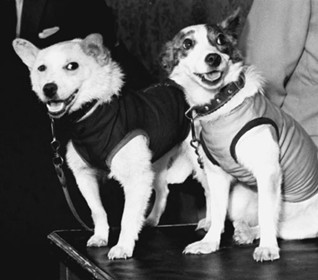 Чтобы узнать, с чем человеку придется столкнуться в космосе, ученые отправляли на "разведку" животных. Это были собаки, кролики, мыши, даже микробы. Собаки более умные животные, чем мыши, но не все собаки подходили для испытаний. Породистые собаки очень нежные, в космос они не годились. Собак отбирали по размеру, проводили с ними тренировки, приучали их к шуму, тряске. Больше всех подошли обычные дворняги. 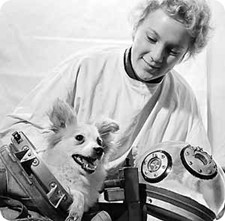 Первая собака Лайка в 1957 году была отправлена в космос. За ней наблюдали, но на Землю она не вернулась.Потом летали в космос Белка и Стрелка. В 1960 году 19 августа их запустили в космос на прототипе космического корабля "Восток". Они пробыли в космосе более суток и благополучно вернулись обратно. Так ученые доказали, что полет в космос возможен.Про космонавтов для детейКосмонавт — это человек, который испытывает космическую технику и работает в космосе. Сейчас космонавты есть во многих странах.Первым космонавтом был Юрий Алексеевич Гагарин. 12 апреля 1961 года он совершил полет в космос на корабле »Восток-1» и облетел Землю за 1 час 48 минут. Вернулся назад живым и здоровым.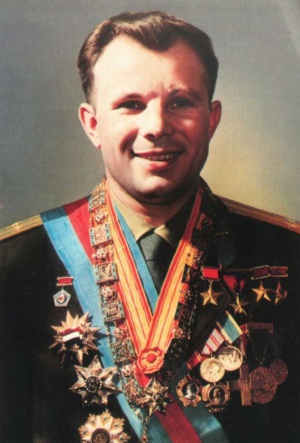 Космонавты — мужественные люди, они много тренируются, должны много знать и уметь, чтобы управлять космическим кораблем.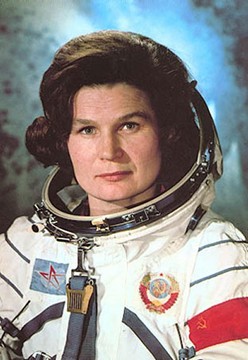 Первый выход в космос был совершен Алексеем Леоновым в 1965 году. А первой женщиной -космонавтом была Валентина Терешкова, которая совершила полет в космос в 1963 году. Она выдержала 48 оборотов вокруг Земли, провела почти трое суток в космосе, делала фотографии, которые использовались для изучения аэрозольных слоев атмосферы.Чтобы летать в космос, нужно много и хорошо учиться, быть выдержанным, терпеливым, выносливым.ЛунаДети всегда с интересом рассматривают Луну на небе. Она такая разная: то в виде серпика, то большая, круглая.Ребенку интересно будет узнать, что находится на Луне. Можно рассказать, что Луна покрыта воронками-кратерами, которые возникают из-за столкновений с астероидами. Если  смотреть на Луну в бинокль, можно увидеть неровности ее рельефа.Наблюдения за звездами с детьмиС детками нужно наблюдать за звездным небом. Покажите ребенку некоторые созвездия, попробуйте вместе отыскать большую Медведицу. Расскажите, что древние люди вглядывались в ночное небо, мысленно соединяли звезды , рисовали животных, людей, предметы, мифологических героев. Найдите карту звездного неба и покажите малышу, как выглядят созвездия, а потом вместе отыщите их на небе. Это развивает наблюдательность, память .Вообще было бы здорово сводить ребенка в планетарий. Ребенок узнает много интересного из рассказа о звездах, планетах.Игры на тему »Космос » для детейИгра »Что возьмем с собою в космос».Разложить перед детьми рисунки и предложить выбрать то, что можно взять с собой на космический корабль. Это могут быть следующие рисунки-картинки: книга, блокнот, скафандр, яблоко, конфета, тюбик с манной кашей, будильник, колбаса.Игра »Космический словарь»
поможет детям пополнить свой словарный запас словами, связанными с темой космоса. Можно играть нескольким детям и устроить соревнование, кто больше назовет слов, связанных с космосом. Например: спутник, ракета, инопланетянин, планеты, Луна, Земля, космонавт, скафандр и т. д.Игра »Скажи наоборот».Научить детей выбирать слова с противоположным значением.Далекий -…тесный -…большой -…подниматься -…яркий -…улетать -…высокий -…известный -…включать -…темный -…Тема космоса содержит массу идей для рисунков, поделок. Можно рисовать, лепить космонавтов, инопланетян, Луну. Придумывать новые названия звездам и планетам. В общем, проявляйте фантазию, тема космоса безгранична и интересна детям.Предлагаем Вам почитать с  ребёнкомУэллса Гордона «Звездочет и обезьянка Микки»Е.П. Левитан «Малышам о звездах и планетах»Изготовить с ребенком совместную поделку «Самый необычный космический корабль»